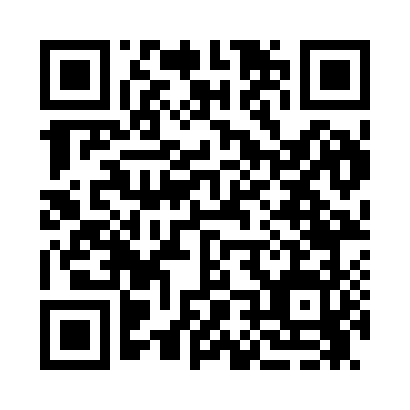 Prayer times for Fridley, Minnesota, USAMon 1 Jul 2024 - Wed 31 Jul 2024High Latitude Method: Angle Based RulePrayer Calculation Method: Islamic Society of North AmericaAsar Calculation Method: ShafiPrayer times provided by https://www.salahtimes.comDateDayFajrSunriseDhuhrAsrMaghribIsha1Mon3:355:301:175:269:0410:592Tue3:365:311:175:269:0310:593Wed3:365:321:175:269:0310:584Thu3:385:321:185:269:0310:575Fri3:395:331:185:269:0310:576Sat3:405:341:185:269:0210:567Sun3:415:341:185:269:0210:558Mon3:425:351:185:269:0110:549Tue3:435:361:185:269:0110:5310Wed3:455:371:195:269:0010:5211Thu3:465:371:195:269:0010:5112Fri3:475:381:195:268:5910:5013Sat3:495:391:195:268:5810:4814Sun3:505:401:195:268:5810:4715Mon3:525:411:195:268:5710:4616Tue3:535:421:195:258:5610:4517Wed3:555:431:195:258:5510:4318Thu3:565:441:195:258:5410:4219Fri3:585:451:195:258:5410:4020Sat3:595:461:195:258:5310:3921Sun4:015:471:205:248:5210:3722Mon4:025:481:205:248:5110:3623Tue4:045:491:205:248:5010:3424Wed4:065:501:205:238:4910:3325Thu4:075:511:205:238:4810:3126Fri4:095:521:205:238:4610:2927Sat4:115:531:205:228:4510:2728Sun4:125:541:205:228:4410:2629Mon4:145:561:205:218:4310:2430Tue4:165:571:195:218:4210:2231Wed4:185:581:195:218:4010:20